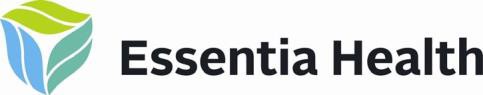 Essentia Health West Market 
HIGH SCHOOL SCHOLARSHIP GUIDELINESEssentia Health West Market will award a $1,000 scholarship to a graduating high school senior, continuing education in a healthcare related field (whose major interest is in the field of science and/or medicine). In making the selection, the following criteria will be your guide.Each high school will follow a scholarship award selection process based on their school policies and according to the EH West scholarship guidelines below. All scholarships will be awarded based upon an objective and non-discriminatory basis. All applicants must be legal residents of North Dakota or Minnesota and must be graduating from a high school in a city or community served by Essentia Health.Applicants who are a family member of a scholarship committee member are ineligible to receive a scholarship. Applicants who are a family member of an Essentia Health officer that is director or above (titles include but are not limited to Pres, CEO, COO, CNO, SVP, VP, Sr Director, Director), or Trustee are not eligible to receive an EH scholarship.Awards shall be based upon good character, scholastic achievement and promise, citizenship, personality, and seriousness of purpose as evidenced by school recommendations, academic records, and individual application process of high school.In most cases, the scholarship money will be mailed to the recipient in the form of a check made payable to the institution and the award recipient and may be used for any educational expenses such as tuition, fees, and books (per policy, room and board are not “qualified expenses”). Where a high school’s policy is to collect and disperse the funds, Essentia Health will provide the scholarship money directly to the high school (i.e., Dollars for Scholars or similar programs). The final recipient selection will be made by the high school scholarship committee and/or officials.The high school is responsible to provide the following information to the EH scholarship coordinator:Name of High SchoolDate, time, and location of award ceremony, if applicable. Please let us know if a representative from Essentia Health may attend and present the award. Recipient’s NamePermanent Address and phone numberQualified Educational Institution and its city Field of studyThe Essentia Health scholarship coordinator will provide an award letter and certificate and coordinate an Essentia representative to present the award if the school will be hosting an award ceremony. 